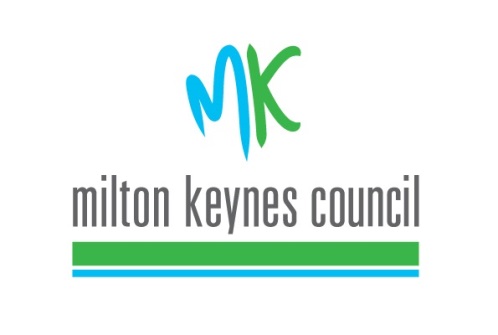 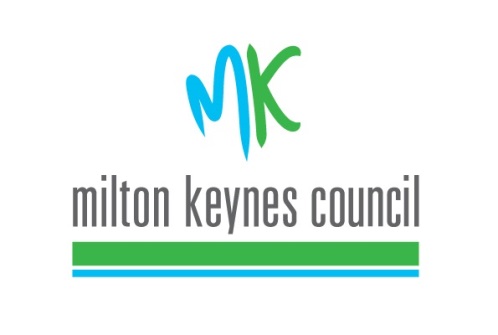 Fullers Slade Estate Renewal ForumThursday 4th March 20206pm startAttendees:						Councillor Carole Baume		(Chair)Councillor Bianca Bendig-CeesayCouncillor Simon CherrillCouncillor Robert GiffordCouncillor Jennifer Wilson-MarklewMichelle CowlanMaja DunnStewart DunnJill Dyer							Faith Kalejaiye							Paula Lawson							David Meadows							Elise Muncaster							Barrie WildeObservers:						Councillor Roy AdamsPhillip Gerrella							Tara LewisDavid TavenerOfficers:						Will RysdaleJulia Bandy							Sasha ChildsInterim Community Engagement Officer - Lakes 	Sam GoodwinWelcome and introductionsCouncillor Baume welcomed everyone to the meeting and outlined the agenda for the meeting.  Councillor Baume added this is a set-up meeting, to enable the Fullers Slade Estate Renewal Forum (ERF) to get established.  Attendees are not members of the Forum at this stage.Some questions have been raised ahead of this meeting which we can answer as the meeting progresses.Maja Dunn asked about the Terms of Reference document, as this is currently a generic document and it needs to be tailored for this ERF.  Councillor Baume responded that the Terms of Reference are currently in draft form.  There will be seven ERFs established over time and each ERF can personalise their own Terms of Reference.  The Terms of Reference will be on the agenda for the next Fullers Slade ERF.  Sasha Childs can circulate the draft Terms of Reference to attendees at this meeting for them to review.Vote for ChairCouncillor Baume advised the group that this would not be the usual way to elect a Chair or Vice Chair, normally a group would meet in person and there would be a secret ballot.  However, given the current climate we can hold a secret ballot via Zoom with a poll allowing attendees to vote.A Chair and Vice Chair can be elected on a temporary basis until the ERF membership has been agreed and the group can elect a Chair and Vice Chair then, these positions will then be up for election on an annual basis.Councillor Baume advised we have one candidate, David Meadows who has expressed an interest in being Chair of the ERF.  Councillor Baume invited David Meadows to speak to the group about why he wishes to stand for Chair.  David Meadows outlined his background and reasons for standing.Councillor Baume advised David Meadows would go into the Zoom waiting room while the vote took place and asked if he was happy to carry out the role on an interim basis.  David Meadows advised he was.Maja Dunn asked if David Meadows could explain what he could bring to the role.  David Meadows replied that the last year has seen a lot of change for him personally, he and his family are new on the estate with young children.  He wants to look at spaces differently and is willing to learn to carry out this role.Councillor Baume added that the chair doesn’t need a great deal of experience of buildings and housing as the ERF is about wider topics e.g. community, employment and training etc.Stewart Dunn asked if David Meadows had technical experience so could set up and run Zoom meetings etc.   David Meadows explained he has a lot of technical experience so this wouldn’t be a problem. Councillor Baume invited Sam Goodwin to run the online vote for temporary Chair of the ERF, this will be an interim position.  Sam Goodwin moved David Meadows to the waiting room and explained that the poll had two options, David Meadows and not the above candidate.  The group understood the vote and who was eligible to vote.  The vote took place and David Meadows was re-admitted to the meeting.  The vote result was 100% in favour of David Meadows being the interim Chair, David was duly elected as interim Chair.Vote for Vice Chair Councillor Baume advised that one candidate, Faith Kalejaiye has expressed an interest in being Vice Chair of the ERF.Barrie Wilde added that he had initially expressed an interest in either the Chair or Vice Chair roles, however he had withdrawn due to personal reasons.  On reflection, he would like to put himself forward for Vice Chair.  This was agreed by the group, resulting in two candidates for the position. Councillor Baume invited Faith Kalejaiye and Barrie Wilde to speak to the group about why they wish to stand for Vice Chair.  Faith Kalejaiye outlined that she would be interested in the position, it is not something she has done before but it is something new and would be a challenge, as well as an opportunity to get to know the local area and have a say in what happens in the area.  Barrie Wilde outlined that given the time he has lived in the area and the projects he has worked on, this role would give him the opportunity to continue with this. Councillor Baume invited Sam Goodwin to run the online vote for temporary Vice Chair of the ERF, this will also be an interim position.  Sam Goodwin moved Faith Kalejaiye and Barrie Wilde into the Zoom waiting room and explained that the poll had two options, Faith Kalejaiye and not the above candidate.  It was suggested for those wishing to vote for Barrie Wilde, they select the ‘not the above candidate’ option, the group agreed with this.  The vote took place and Faith Kalejaiye and Barrie Wilde were re-admitted to the meeting.  The vote result was evenly split 50%-50% between the two candidates.  It was discussed and agreed by the group to have both candidates as interim co-Vice Chairs until the next vote for a Vice Chair.Next steps Will Rysdale advised that the Lakes had their first ERF meeting last week which had the same format as this meeting and it went well.  Following their Chair and Vice Chair being voted in, they met virtually with Will Rysdale, Jo Trueman, Julia Bandy and Sam Goodwin.  A similar process could be followed for this ERF.  The group discussed this and agreed to review the Fullers Slade Terms of Reference at the next meeting as well as looking at ERF membership and sub-group priorities.Will Rysdale added that there is a commitment from Milton Keynes Council that the correct officers will attend future ERF and sub-group meetings where possible.Rob Gifford added he is pleased with plans for future meetings and they will dovetail with Stony Stratford Town Council meetings.   A permanent Town Council representative will attend future ERF meetings once they have been elected to do so by the Town Council.Stewart Dunn is pleased we will be looking at draft membership for the ERF and that we will be looking to engage with others to raise interest in the Forum.Jill Dyer added she hopes Milton Keynes Council supports the Forum with strong leadership and ideas.  Will Rysdale added he has gained clarification as the next ERF will take place during purdah and it is ok to go ahead.  Any political discussions cannot take place during this period, if they take place and continue the meeting would need to end.  Council officers will offer ideas, the Forum and meetings will be community led.  Milton Keynes Council will support but not be running the group.Bianca Bendig-Ceesay advised that Fullers Slade Residents Association has its next meeting next Monday, 8th March 2021 starting at 6.15pm on Zoom.  An invite to attend the meeting is extended to everyone at this meeting, Sasha Childs will forward joining details for the meeting.Jill Dyer raised a concern that the ERF will have a wishlist and whether it could be delivered by Milton Keynes Council.  Will Rysdale replied that Milton Keynes Council will certainly consider what the ERF requests and work with the group to see if and how their requests could be delivered.Date and time of the next meeting A date for the next meeting will be circulated.  It had been suggested to hold the next meeting in four weeks’ time, however this takes us to Easter, so we will look at a date after the Easter period.Will Rysdale added that Sasha Childs, the Community Engagement Officer for Fullers Slade will be the main contact for the group moving forward.